TOP=======================================================================Čeští jeskyňáři pomáhají zhodnotit potenciál unikátního krasového podzemí GruzieV jeskyni našli unikátní kostru medvíděte. Může být stará přes tisíc letProč lézt do podzemí?Filip DoležalPřed třemi lety se stala nešťastná událost v jeskyni Lopač, kde spadl jeden z účastníků exkurse organisované CK Rajbas a zranil další účastnice. Obžaloba mně, jakožto vedoucího akce, označila za organizátora a z porušení báňských předpisů a bezpečnosti práce. I když se mým obhájcům podařilo obhájit skutečnosti, že jsem žádný z těchto předpisů neporušil a že organizátor byla CK Rajbas, soud mne shledal vinným z porušení obecné prevenční povinnosti dle občanského zákoníku. Mne samotného celá záležitost mrzí a je mi postižených líto, ale vinu necítím a trvám na tom, že jsem nic nezanedbal. Všechny jsem proškolil a proč spadl pan D. ze žebříku v místech, kde se dá pohodlně zády opřít, nechápu a nechápe nikdo, kdo jeskyni zná. Pojišťovny teď po mně chtějí odškodnění, zatím v řádech statisíců. Protože mi několik příznivců slíbilo, pomoc, rozhodl jsem se založit transparentní účet. Jsou na něm vidět transakce za poslední 3 měsíce. Za 2,5 roku účet zruším, a pokud něco zbude, věnuji to České Speleologické společnosti pro účely Speleologické Záchranné služby. Za pomoc Vám všem moc děkuji. Pokud bude někdo potřebovat znát podrobnosti, obraťte se na mě tel: 733 326 443 Filip „Kuba“ Doležal, ZO 6-16 Tartaros.Číslo účtu je 232566329/0600Link na účet je: https://transparentniucty.moneta.cz/homepage…02. 12. 2019 odešel bádat do jeskyňářského nebe Vladimír Rum ZůbekVladimír Zůbek přezdívaný Rum byl zakladatel Plánivské skupiny, spoluobjevitel jeskyně 13 C a taktéž spoluobjevitel Staré Amatérské jeskyně. Podílel se na vzniku mnoha cvičných horolezeckých cest v Moravském Krasu a jiných skalních oblastech, včetně mnoha hodnotných opakování výstupů ve Vysokých Tatrách. 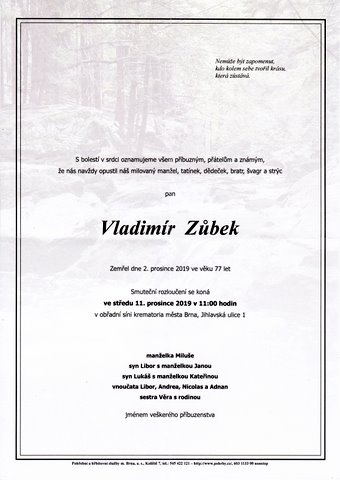 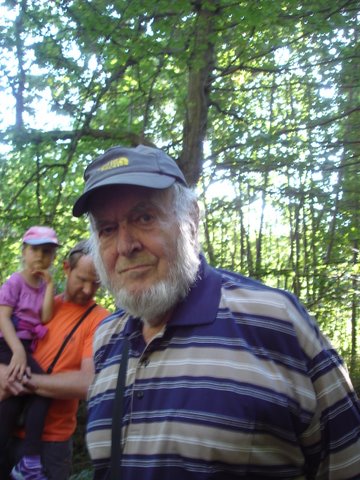 JESKYNĚ=======================================================================Sloupsko-šošůvské jeskyně, unikátní přírodní i kulturní fenoménhttps://ekolist.cz/cz/publicistika/priroda/sloupsko-sosuvske-jeskyne-unikatni-prirodni-i-kulturni-fenomen06. 12. 2019Části podzemního krasového labyrintu u poutního místa Sloup v Moravském krasu byly známy od nepaměti. Sloužily jako útočiště pleistocenních zvířat a sídliště pravěkých lidí. Od 17. století se jeskyně vytvořené ponorným tokem Sloupského potoka stávaly předmětem zájmu učenců a badatelů. Dnes jsou nejdelší veřejnosti zpřístupněnou jeskyní v České republice a zároveň součástí nejrozsáhlejšího jeskynního systému u nás.V jeskyni našli unikátní kostru medvíděte. Může být stará přes tisíc lethttps://www.idnes.cz/olomouc/zpravy/kostra-archelogie-medvide-olomouc.A191205_194436_hradec-zpravy_jum07. 12. 2019 Na zcela zachovalou a možná až tisíc pět set let starou kostru medvíděte narazili při bádání v Javoříčském krasu v Olomouckém kraji amatérští jeskyňáři. Jiný takový neporušený skelet se zatím u nás najít nepodařilo.Unikátní objev v Česku: Jeskyňáři našli kostru medvíděte, je stovky let stará,https://eurozpravy.cz/veda-a-technika/veda/unikatni-objev-v-cesku-jeskynari-nasli-kostru-medvidete-je-stovky-let-stara.36e47785/
06. 12. 2019 Na zcela zachovalou kostru medvíděte narazili při bádání v Javoříčském krasu amatérští jeskyňáři. Jde o unikátní nález, neboť neporušenou kostru se zatím najít nepodařilo. Předběžný průzkum ukázal, že jde pravděpodobně o jednoroční mládě medvěda hnědého, které nemá ještě úplně prořezané špičáky a není zcela vyvinuté.Vzácný nález amatérských jeskyňářů. Zachovaná kostra medvíděte budí úžashttps://www.ctidoma.cz/zpravodajstvi/vzacny-nalez-amaterskych-jeskynaru-zachovana-kostra-medvidete-budi-uzas-5529806. 12. 2019 Na zcela zachovalou kostru medvíděte narazili při bádání v Javoříčském krasu amatérští jeskyňáři. Jde o unikátní nález, neboť neporušenou kostru se zatím najít nepodařilo. Předběžný průzkum ukázal, že jde pravděpodobně o jednoroční mládě medvěda hnědého, které nemá ještě úplně prořezané špičáky a není zcela vyvinuté.Amatérští jeskyňáři v Javoříčském krasu objevili kostru medvíděte. Přesné stáří určí radiouhlíková metodahttps://olomoucka.drbna.cz/zpravy/kultura/16384-amatersti-jeskynari-v-javoricskem-krasu-objevili-kostru-medvidete-presne-stari-urci-radiouhlikova-metoda.html06. 12. 2019Na zcela zachovalou kostru medvíděte narazili při bádání v Javoříčském krasu amatérští jeskyňáři. Jde o unikátní nález, neboť neporušenou kostru se zatím najít nepodařilo. Předběžný průzkum ukázal, že jde pravděpodobně o jednoroční mládě medvěda hnědého, které nemá ještě úplně prořezané špičáky a není zcela vyvinuté. Stáří kostry experti odhadují na středověk nebo období stěhování národů. Poslední medvědi v Javoříčském krasu žili v 17. až 18. století.Unikátní objev v Česku: Jeskyňáři našli kostru medvíděte, je stovky let staráhttp://www.24zpravy.com/tech/unikatni-objev-v-cesku-jeskyari-nasli-kostru-medvidete-je-stovky-let-stara/382768-zpravy06. 12. 2019Stáří kostry experti odhadují na středověk nebo období stěhování národů. Poslední medvědi v Javoříčském krasu žili v 17. až 18. století, Čeští jeskyňáři pomáhají zhodnotit potenciál unikátního krasového podzemí Gruziehttp://www.czechaid.cz/cesti-jeskynari-pomahaji-zhodnotit-potencial-unikatniho-krasoveho-podzemi-gruzie/02. 12. 2019V listopadu skončila několikaměsíční práce expertního týmu ze Správy jeskyní České republiky, který se v rámci projektu ČRA vydal do Gruzie, aby zhodnotil potenciál využití jeskyní na západě země. Oblasti Imereti, Samegrelo a Racha jsou totiž významné výskytem povrchových a podzemních krasových jevů. Nedostatek finančních prostředků a relevantních odborných znalostí však brání Gruzíncům v průzkumu těchto přírodních skvostů. Projekt realizovaný v rámci programu Vysílání expertů by měl pomoci zpřístupnit tyto oblasti formou ekoturistiky se zapojením místních obyvatel pro poskytování turistických služeb, což by mělo značný přínos pro zvýšení jejich příjmů v tomto chudém, ale přírodně velmi cenném regionu.Výjimečný nález na Olomoucku. Něco takového jeskyňáři nečekalihttps://www.prahanadlani.cz/clanek-zprava/41283-vyjimecny-nalez-na-olomoucku-neco-takoveho-jeskynari-necekali.html06. 12. 2019Na zcela zachovalou kostru medvíděte narazili při bádání v Javoříčském krasu amatérští jeskyňáři. Jde o unikátní nález, neboť neporušenou kostru se zatím najít nepodařilo. Předběžný průzkum ukázal, že jde pravděpodobně o jednoroční mládě medvěda hnědého, které nemá ještě úplně prořezané špičáky a není zcela vyvinuté.Proč lézt do podzemí?https://podzemi.net/proc-lezt-do-podzemi/Možností, jak se dostat do podzemí je celá řada. Počínaje těmi legálními a neškodnými, až po postupy nebezpečné a mnohdy nepochopitelné. Níže budou jmenovány podrobněji.Nejdobrodružnější jeskynní trasa Moravského krasu: Slezte 40m kaskáduhttps://www.slevomat.cz/akce/1553846-speleoferata-lezecke-dobrodruzstvi-v-jeskyni#leave-lightboxPlatnost do 31. 8. 2020Mas Moravský kras: Buďte vítánihttp://www.mas-moravsky-kras.cz/Kolik zpřístupněných jeskyní je na území turistické destinace Moravský kras? Čtyři 37%; Pět 40%; Šest 23%Jeskyně Býčí skála v Moravském krasu, místo s temnou minulostí a negativní energiíhttps://vyslapy.cz/jeskyne-byci-skala/04. 12. 2019Jeskyně Býčí skála v Moravském krasu byla osídlena již v době mladšího paleolitu. V 19. století tu objevil archeolog Jindřich Wankel děsivý objev. Kromě jiných předmětů i čtyřicet lidských koster, pravděpodobně oběti rituálních vražd, pocházející z 5. století před naším letopočtem.Kde se vzala propast Macocha a další přírodní krásy Jižní Moravyhttps://www.hrady.cz/clanky/kde-se-vzala-propast-macocha-a-dalsi-prirodni-krasy-jizni-moravy06. 12. 2019 Jihomoravský kraj existuje od roku 1960, má rozlohu přes 15 tisíc km2. Tato část České republiky je známá udržovanými tradicemi, dobrým vínem, ale i velkým množstvím přírodně vytvořených divů.U Hranické propasti začala těžba přestárlých nebezpečných stromůhttps://lesycr.cz/tiskova-zprava/u-hranicke-propasti-zacala-tezba-prestarlych-nebezpecnych-stromu/06. 12. 2019 Na okraji nejhlubší sladkovodní propasti světa u Hranic na Přerovsku v Olomouckém kraji se začalo 4. prosince kácet 27 přestárlých nebezpečných stromů, především buků a dubů. V této turisticky oblíbené lokalitě ohrožovaly veřejnost, ale i hasiče, policii či zdravotníky z integrovaného záchranného systému. Projekt za 740 tisíc korun hradí Lesy České republiky.Oblast kolem Hranické propasti je uzavřená. Začalo kácení rizikových stromůhttps://www.irozhlas.cz/zpravy-domov/olomouc-odstraneni-drevin-kaceni-lesu_1912042057_elev04. 12. 2019Zákaz vstupu platí od středy v lesích v Národní přírodní rezervaci Hůrka na Přerovsku. Informuje o tom Český rozhlas Olomouc. Rezervace je uzavřená kvůli kácení rizikových stromků kolem vyhledávané Hranické propasti. Dendrologové jich vytipovali bezmála tři desítky. Odstranění dřevin není kvůli tamnímu terénu vůbec jednoduché.OSTATNÍ A NEJEN PODZEMÍ=======================================================================Hrádečtí navštívili čertí jeskynihttps://rokycansky.denik.cz/zpravy_region/hradecti-navstivili-certi-jeskyni-20191204.html05. 12. 2019Úterní podvečer patřil v Hrádku nebojácným klukům i děvčátkům. Pod křídly pionýrské skupiny a s finanční injekcí města vyrazili na andělskou stezku s nadílkou v pekelné jeskyni.Sloupsko je plné nádherné romantiky, kromě hradu tu uvidíte i skalní městahttps://www.novinky.cz/vase-zpravy/clanek/sloupsko-je-plne-nadherne-romantiky-krome-hradu-tu-uvidite-i-skalni-mesta-4030589804. 12. 2019Sloup v Čechách je známý především svým skalním hradem, je to jedna z nejromantičtějších staveb toho druhu u nás. Ale v okolí mohutného pískovcového suku se to krásou jen skví. Sama obec je plná roubenek, zámek slouží seniorům. Zemský ráj to napohled… Pazourekhttps://pardubice.rozhlas.cz/pazourek-811995606. 12. 2019Vždycky mě fascinuje, když archeologové vydedukují podle nejrůznějších nálezů, že něco se stalo takhle a jinak ne. Že na místě, kde se něco prastarého našlo, žili ti a ti, protože nikdo jiný tam žít nemohl, když se tam našlo zrovna tohle! A že nějaká bitva skončila fiaskem protože…Krajina vymodelovaná sopečnou činností aneb Magická krása Českého středohoříhttps://www.reflex.cz/clanek/lide-a-zeme-evropa-cesko-a-slovensko/98445/krajina-vymodelovana-sopecnou-cinnosti-aneb-magicka-krasa-ceskeho-stredohori.html12. 2019Zalitý sluncem, zahalený do lehkého závoje mlh nebo skrytý pod příkrov mraků, zvlněný pás sopečných kuželů a kup vyvřelin má zvláštní půvab. Díky lehčímu terénu ho můžete objevovat celoročně, třeba i s miminkem v nosítku. Každý ze zdejších vrcholů je něčím specifický.Pod zámkem Nové Město nad Metují je prý tajná chodba do podzemíhttps://vyslapy.cz/zamek-nove-mesto-nad-metuji/08. 12. 2019 Když navštívíte malebné městečko Nové Město nad Metují, jen stěží můžete opominout stejnojmenný zámek. Je renesanční s barokními úpravami, krásnými odpočinkovými zahradami a mnoho zajímavostí skrývá i samotná stavba a její podzemí.Lesníci proti motorkám (ČT1)http://www.silvarium.cz/zpravy-z-oboru-lesnictvi-a-drevarstvi/lesnici-proti-motorkam-ct108. 12. 2019 Motorkáři a jezdci na čtyřkolkách stále častěji vyjíždějí do lesů, kam podle zákona nesmí. Vyplývá to ze zkušeností ochránců přírody i lesníků. Podle Lesů České republiky přitom můžou způsobit až desetitisícové škody, například na nově vysazených porostech. Spolu s Autoklubem České republiky proto chtějí na řidiče apelovat, aby do přírody nejezdili.Pokuta pro Bohumín za pokácený strom je nespravedlivá, o netopýrech se nevědělohttps://karvinsky.denik.cz/zpravy_region/pokuta-pro-bohumin-za-pokaceny-strom-je-nespravedliva-o-netopyrech-se-nevedelo-20191231.html06. 12. 2019Pokutu ve výši 250 tisíc korun, kterou Bohumínu vyměřila Česká inspekce životního prostředí (ČIŽP) Ostrava za pokácený dub letní v městském parku, v němž se nacházela zimující kolonie netopýrů, město považuje za nespravedlivou.Nejlevnější bydlení se jmenovalo Hotel Díra. Víte, kde byl ráj bezdomovců?https://www.ctidoma.cz/zpravodajstvi/nejlevnejsi-bydleni-se-jmenovalo-hotel-dira-vite-kde-bylo-5526304. 12. 2019Nejnižší vrstva společnosti zde nacházela v tichosti své přístřeší. V pražských hradbách pod Karlovem existoval hotel, který sice neměl recepci, ale zato se pyšnil názvem sepsaným nad vchodem: “Hotel Díra”. Dnes je místo legendou, ale kdysi se jednalo o nejznámější ilegální útočiště v Praze.Štěchovický poklad, který některým stále nedá spát. Zlato údajně ukradli američtí špionihttps://www.ctidoma.cz/zpravodajstvi/stechovicky-poklad-ktery-nekterym-stale-neda-spat-zlato-udajne-ukradli-americti-spioni08. 12. 2019Když už si nacisté v roce 1945 uvědomovali, že válka nedopadne tak, jak si představovali, tak museli rychle jednat. Všechny poklady, tajné dokumenty a předměty, které jsou zahaleny legendami, údajně uložili do těžko přístupných štol kousek za Prahou. Někteří po štěchovickém pokladu dodnes pátrají.Vánoční dárek – neopakovatelná příležitost k pomstě.https://ravek.blog.idnes.cz/blog.aspx?c=73843708. 12. 2019 Nemá cenu si zastírat, že ne úplně všichni chtějí vánočním dárkem potěšit. Jsou i tací, kteří o svátcích míru a klidu touží po jediném. Někoho, koho nemohou celý rok vystát, pořádně naštvat.Starobylá hora Radhošť: Účel podzemních chodeb není dodnes objasněn – je tu snad někde ukryta svatyně boha Radegasta?https://www.novinykraje.cz/blog/2019/12/05/starobyla-hora-radhost-ucel-podzemnich-chodeb-neni-dodnes-objasnen-je-tu-snad-nekde-ukryta-svatyne-boha-radegasta/04. 12. 2019 Radhošť je oblíbené místo k výletu, ale mnozí návštěvníci netuší, že pod povrchem se skrývá síť podzemních chodeb, jejichž účel dodnes není znám. Každopádně je to mystické místo.Lovci mamutů: Věstonická venuše není žádná mladicehttps://www.novinykraje.cz/blog/2019/11/28/lovci-mamutu-vestonicka-venuse-neni-zadna-mladice/28. 11. 2019Lovci mamutů se začali v moravských lokalitách jako Dolní Věstonice, Předmostí, Pavlov a Petřkovice usazovat asi před 30 tisíci lety. Mamuti se vyvinuli v Africe asi před půl druhým milionem let.Město, kde lidí žijí pod zemí jako krtci. Kvůli opálůmhttps://zpravy.tiscali.cz/mesto-kde-lidi-ziji-pod-zemi-jako-krtci-kvuli-opalum-33725608. 12. 2019 Tohle město není pro klaustrofobiky, natož pro někoho, komu není příjemné pohybovat se pod zemí. Zhruba dvě třetiny z 3500 obyvatel australského městečka Coober Pedy žije v podzemních jeskyních. To aby se chránili před smrtícím vedrem. A měli do blíž ke své obživě - těžbě opálů.ZAHRANIČÍ====================================================================Jeskyně, kterou svět neviděl, se vynořila pod roztátým sněhem Kanady a je plná překvapeníhttps://morezprav.cz/svetodeni/jeskyne-kterou-svet-nevidel-se-vynorila-pod-roztatym-snehem-kanady-a-je-plna-prekvapeni05. 12. 2019Skvělý objev učinili pracovníci kanadského Ministerstva národních zdrojů. Úplnou náhodou objevili obrovskou jeskyni, a ještě zajímavější je, že doposud nebyla spatřena lidskýma očima. Ačkoliv k objevu došlo minulý rok, jeskyně nepřestává odborníky překvapovat. Možná jde o největší dosud objevenou jeskyni Kanady. Její místo je utajované, a kdo by jí snad chtěl navštívit dostane velmi tučnou pokutu.Nebezpečná jeskyně je populární atrakcí. Do míst, kde zmizel chlapecký fotbalový tým, míří davy turistůhttps://www.irozhlas.cz/zpravy-svet/thajsko-jeskyne-tham-luang-fotbaliste-zmizeni-turismus_1911300948_tzr30. 11. 2019Rok a půl už uplynulo od chvíle, kdy v nebezpečné jeskyni Tham Luang na severu Thajska zmizelo dvanáct mladých chlapců a jejich fotbalový trenér. Uvěznil je tam přívalový déšť a napínavou záchrannou akci tehdy sledoval celý svět. Po sedmnácti dnech pátrání v nitru hory se podařilo všech třináct lidí zachránit a přivézt zpět na povrch. Nebezpečná jeskyně se tak stala vyhledávanou turistickou lokací.Soud dal za pravdu miliardáři Muskovi ve sporu s jeskyňářemhttps://echo24.cz/a/SKAnF/soud-dal-za-pravdu-miliardari-muskovi-ve-sporu-s-jeskynarem07. 12. 2019Americký podnikatel Elon Musk se nedopustil pomluvy, když ve svém loňském rozhořčeném příspěvku na twitteru označil britského jeskyňáře Vernona Unsworthe za pedofila. Rozhodl o tom v pátek soud v Los Angeles. Zmíněný jeskyňář se v minulém roce podílel na úspěšné záchraně 12 mladých fotbalistů a jejich trenéra ze zatopené jeskyně v Thajsku.Roky sucha a neúrody. Klima zničilo první impériumhttps://www.lidovky.cz/relax/veda/klima-znicilo-prvni-imperium.A191127_113228_ln_veda_ape06. 12. 2019Přízeň počasí pomohla novoasyrské říši k rozkvětu. Na kolena ji srazil náhlý klimatický zvrat, ničivé sucho a katastrofální neúroda.Grónský ledovec se trhá a taje. Uvnitř vzniká obří jezero, zjistili vědci s pomocí dronůhttps://ct24.ceskatelevize.cz/svet/2994800-gronsky-ledovec-se-trha-a-taje-uvnitr-vznika-obri-jezero-zjistili-vedci-s-pomoci-dronu04. 12. 2019Druhý největší ledový příkrov na světě je čím dál méně stabilní a trhá se. Vědci došli k alarmujícímu závěru na základě pozorování za pomoci dronů, jež uskutečnili v Grónsku. Panují obavy, že v důsledku tání ledovce dojde ke zvednutí globální mořské hladiny.Chystáte se do Tater? Některým trasám byste se měli raději vyhnouthttps://cz.sputniknews.com/slovensko/2019113011033894-chystate-se-do-tater-nekterym-trasam-byste-se-meli-radeji-vyhnout/30. 11. 2019V posledních několika dnech napadlo v Tatrách již několik centimetrů sněhu. Proto varují horští záchranáři, aby turisté nezapomínali na správnou výstroj, oblečení a především nepodcenili počasí. Horská záchranná služba (HZS) na Slovensku informovala na svých stránkách o stavu jednotlivých horských tras.Jeskyně, kterou svět neviděl, se vynořila pod roztátým sněhem Kanady a je plná překvapeníhttps://morezprav.cz/svetodeni/jeskyne-kterou-svet-nevidel-se-vynorila-pod-roztatym-snehem-kanady-a-je-plna-prekvapeni05. 12. 2019 Skvělý objev učinili pracovníci kanadského Ministerstva národních zdrojů. Úplnou náhodou objevili obrovskou jeskyni, a ještě zajímavější je, že doposud nebyla spatřena lidskýma očima. Ačkoliv k objevu došlo minulý rok, jeskyně nepřestává odborníky překvapovat. Možná jde o největší dosud objevenou jeskyni Kanady. Její místo je utajované, a kdo by jí snad chtěl navštívit dostane velmi tučnou pokutu.Nejúžasnější podzemní místo na Zemi najdete tisíc kilometrů od hranichttps://www.cestujlevne.com/cestopisy/nejuzasnejsi-podzemni-misto-na-zemi-najdete-tisic-kilometru-od-hranic-1225Jen málokdo by hádal, že nejkrásnější podzemní místo na planetě, alespoň podle amerického portálu Business Insider, najdete právě v Rumunsku. Důl Salina Turda už skoro devadesát let neslouží svému účelu a nyní láká turisty z celé Evropy na podívanou, kterou nikde jinde nenajdete.Archeologové objevili v Egyptě podzemní labyrint s 3000 místnostmihttps://ceskoaktualne.cz/2019/12/top-10/archeologove-objevili-v-egypte-podzemni-labyrint-s-3000-mistnostmi/08. 12. 2019Písek v oblasti Hawara byl v minulosti zkoumán belgickým týmem egyptologů. Ten při svojí práci použil velice moderní a výkonnou technologii, aby odkryl tajenství, která se nacházejí pod povrchem. Jedná se soubor budov a komplexu chodeb, které jsou staré více jak 2000 let.SPELEOTÝDENÍK ====================================================================2030 Nebezpečná jeskyně je populární atrakcí. Do míst, kde zmizel chlapecký fotbalový tým, míří davy turistů30. 11. 2019 irozhlas.cz; URL; Český rozhlas; Téma: Svět – Thajsko2031 Motorkáři drancují Moravský kras, na podzim jich přibylo01. 02. 2019 enviweb.cz +1; URL; EnviWeb s.r.o.; Téma: Moravský kras2032 Pozoruhodné vápencové lomy Amerika na Berounsku: Obchází tu snad podzemím přízrak jménem Hagen?02. 12. 2019 novinykraje.cz; URL; Regionální vydavatelství s.r.o.; Téma: Český kras2033 Bude beseda o podzemí02. 12. 2019 Berounský deník; (jaš); Vltava Labe Media, a.s.; Téma: Český kras2034 Kniha přiblíží krásy Blanenska z ptačí perspektivy03. 12. 2019 listyregionu.cz; URL; Téma: Moravský kras 2035 Hranická propast - mokrá cesta do hlubin Země03. 12. 2019 denik.cz +1; URL; Vltava Labe Media, a.s.; Téma: Hranická propast2036 Lesní bar u Švýcárny doplnil DobroDomek. Nabízí útulný nocleh všem.03. 12. 2019 blanensky.denik.cz +1; URL; Vltava Labe Media, a.s.; Téma: Moravský kras 2037 U Propasti se bude kácet03. 12. 2019 propast; URL;  mesto-hranice.cz; Téma: Hranická propast2038 Poustevník zve do útulny03. 12. 2019 Vyškovský deník +1; (jch); Vltava Labe Media, a.s.; Téma:  Moravský kras 2039 Lesní bar u Švýcárny doplnil DobroDomek. Nabízí útulný nocleh všem04. 12. 2019  prostejovsky.denik.cz; URL; Vltava Labe Media, a.s.; Téma:  Moravský kras 2040 Oblast kolem Hranické propasti je uzavřená. Začalo kácení rizikových stromů04. 12. 2019 irozhlas.cz; URL;  Český rozhlas; Téma: Hranická propast2041 Jeskyně Býčí skála v Moravském krasu, místo s temnou minulostí a negativní energií04. 12. 2019 vyslapy.cz; URL; Markéta Hubáčková; Téma: Jeskyně Býčí skála2042 Pokuta pro Bohumín za pokácený strom je nespravedlivá, město o netopýrech nevědělo04. 12. 2019 mesto-bohumin.cz; URL; Lucie Balcarová; mesto-bohumin.cz; Téma: Ostatní2043 Skalnatý úsek Suchého žlebu04. 12. 2019 Týden u nás; Petr Zajíček Vltava Labe Media, a.s.; Téma: Moravský kras2044 Svět očima vědy04. 12. 2019 Lidové noviny; Mafra, a.s.; Téma: 2045 V Punkevních jeskyních zazní písně Vánoc05. 12. 2019 regiontisnovsko.info +2; URL; Téma: 2046 U propasti se kácí05. 12. 2019 Mladá fronta; (jen);  Mafra, a.s.; Téma: Hranická propast2047 Výběr z médií: pokuty za parkování, objev kostry medvíděte a nový e-shop pro armádu06. 12. 2019 irozhlas.cz; URL;  Český rozhlas; Téma: Javoříčský kras2048 Kostra medvíděte může být stará přes tisíc let06. 12. 2019 Mladá fronta; Michal Šverdík; Mafra, a.s.; Téma: 2049 Sloupsko-šošůvské jeskyně, unikátní přírodní i kulturní fenomén06. 12. 2019 enviweb.cz; URL; Téma: Sloupsko-šošůvské jeskyně2050 Kostry jako cenné poklady z hlubin06. 12. 2019 Mladá fronta DNES; Michal Šverdík; Mafra, a.s.; Téma: 2051 Nehodu v podzemí musí speleolog zaplatit06. 12. 2019 Právo; Vladimír Klepáč; Borgis, a.s.; Téma: 2052 Sloupsko-šošůvské jeskyně, unikátní přírodní i kulturní fenomén06. 12. 2019 ekolist.cz; URL; Brontosauří ekocentrum; Téma: Sloupsko-šošůvské jeskyněVIDEO==================================================================== Kácení rizikových stromků kolem vyhledávané Hranické propastiJeskyně Seegrotte. Bývala to tajná německá továrna, teď je tu obří podzemní jezeroPosvátné jeskyněPrvní nejisté krůčky medvíďat a dojemná péče medvědice!Rodiče napravují své ratolesti v Pekelných Dolech v LindavěJeskyně, kterou svět neviděl, se vynořila pod roztátým sněhem Kanady a je plná překvapeníPonorka v Matalově Vymodlené + závalJihlavské podzemní prostoryNičí půdu, podle zákona tam nesmí a ohrožují sebe i ostatnAUDIO====================================================================Ukazuje nalezený pazourek na ještě starší historii města? A co když to bylo jinak?U Hranické propasti probíhá těžba nebezpečných stromůJak moc máte hříšnou duši? Odhalí to speciální pekelná váhaFOTO====================================================================Akce 29. 12. 2019 Dantovo peklo a akce 1. 12. 2019. Elfí domeček.FACEBOOK====================================================================Nové příspěvky na:NATIONAL SPELEOLOGICAL SOCIETY 04. 12. 2019 Snížení členské cena k 50 výročí americké jeskyně!02. 12. 2019 Nss zpráva o ochraně zpráv NSS: Výzva k článkuEUROPEAN SPELEOLOGICAL FEDERATION 06. 12. 2019 Sucha, povodně, požáry jsou v Evropě na vzestupu.04. 12. 2019 Nový Eurospeleo Newsletter, prosinec 201901. 12. 2019 14th EuroSpeleo Forum 2020 - 30th Anniversary of the FSEUNDERGROUND EXPLORERS C9C07. 12. 2019 Caving Heroes07. 12. 2019 Steven Dalgliesh přidal 23 fotek do alba Cymerau Quarry November 201906. 12. 2019 Caving HeroesSCINTILENA – SPELEOLOGICKÝ ZPRAVODAJNejnovější zprávyČistíme temnotu v útočných úkrytech ColleferraÚspěšně ukončeno SPELAION 2019 - Speleologické infiltrace25 let činnosti pro skupinu Speleo Ambientale SassariV distribuci Speleologie č. 81 šestiměsíční časopis Italské speleologické společnosti. Redakční pozvání ke spolupráciOristano – kurz II. Úrovně "materiálového odporu"SPRÁVA JESKYNÍ ČESKÉ REPUBLIKY08. 12. 2019 Jeskyně Na Špičáku - přelom podzimu a adventu na severu Jeseníků u nejdéle přístupné jeskyně v ČR04. 12. 2019 Zveme vás na speciální zimní prohlídky Šošůvských jeskyní při světle baterek. Od prosince do konce února.02. 12. 2019 Od prosince se část zpřístupněných jeskyní ČR na nějakou dobu uzavřela. Jsou totiž zimovištěm chráněných netopýrů a vrápenců. I oni mají nárok si občas odpočinout. ;) Hojným zimovištěm létajících savců je i Jeskyně Na Turoldu u Mikulova, odkud je snímek O. Suldovské.SLOUPSKO-ŠOŠŮVSKÉ JESKYNĚ08. 12. 2019 vložily 2 fotky. Někdo peče Vánoční cukroví, někdo si čekání zpříjemňuje jinak.03. 12. 2019 vložily 1 fotku. Od 1. prosince do koce února je opět otevřena šošůvská část jeskyně03. 12. 2019 vložily 1 fotku. Nevíte si rady s vánočním dárkem pro své blízké?BÝČÍ SKÁLA03. 12. 2019 Vzít někoho na exkurzi nese vždy určitou míru rizika. Bohužel v téhle době musí být vždy nějaký obětní beránek a nešťastná nehoda se neuznává. Prosíme o sdílení a ideálně i příspěvek.HOLŠTEJNSKÁ VÝZKUMNÁ SKUPINA03. 12. 2019 Pomoc pro Kubu01. 12. 2019 Taky nějaká technická skupinaZO ČSS 6-08 DAGMAR 28. 11. 2019 Expedice Demänová 2019 (22. – 26. 02. 2019)SPELEOCLUB PLÁNIVY03. 12. 2019 Asi znáte historii nehody v Lopači. Závěr celé kauzy bohužel není pozitivní a vytvořil se nepříjmený precedens pro všechny případné podobné kauzy v budoucnu. No snad nebudou, ale kdo ví. Nejhůře však dopadl samozřejmě pro Kubu. Připojujeme se s podporou, protože se dá říct, že my ostatní, jakkoli zodpovědně jsme k podobným akcím přistupovali, jsme prostě měli trochu víc štěstí (nebo míň smůly), že tím nešťastným "průkopníkem" nebyl někdo z nás.ZO ČSS 6-11 KRÁLOVOPOLSKÁ25. 11. 2019 Cvičení Speleologické záchranné službyDne 16. 11. 2019 členové ČSS měli možnost se zúčastnit ukázkového cvičení Speleologické záchranné služby v jeskyním systému Rudického propadání. Ačkoli jsem očekávala velkou účast, byla jsem překvapena, že nebyl velký zájem o získání informací při záchraně lidského života v jeskyni, o chování jeskyňářů i záchranářů a konečně i o samotném postupu při záchraně lidského života.ČSS ZO 6-20 MORAVSKÝ KRAS05. 12. 2019 PE:Pátek! Hned po práci vyrážím do krasu. Vyzvedávám Michala a Pavla a jedeme na Michalku. Plán na večer je prostý, objevit nové prostory a objasnit všechny neznámé. S touto ideou jdeme vstříc dobrodružství do Ponorky. Pavel šťourá zával a my ostatní hledáme pokračování ve spodní části dómku. Kolem jedenácté jdeme nahoru zjistit, zda už přijela Zuzka a protože nám jízdní řady přály, mohli jsme se bez přestávky kopat ještě ve Ztracené. Profil chodby se výrazně zvedá. Připomíná mi to pasáže, podobné těm, co jsou teď cca v 1/4 chodby. Druhý den se pokračovalo dole v Ponorce, Pavlovi se dařilo úspěšně rozebírat zával a my neúnavně pokračovali v kopání sondy z předchozího dne. Zastavil nás až liták z obou stran. Zbytek času byl věnován kvalitnímu speleoartu, myslím, že na nás budou jednou archeospeleologové pyšní. Touto krásnou perličkou na konci jsem se rozloučil s víkendem v krasu a vyrazil domů léčit bolavá kolena. Tak snad brzy zase v krasu…01. 12. 2019 Lokalita: ED. Museli jsme vytěžit asi 20 kanystrů, než se podařilo osadit rám výdřevy, protože stěny kaverny tvořené kamením a štěrkem se stále bortily. Na čelbě se totiž ze suti úplně vytratil jíl, který zával docela dobře zpevňoval. Je to sice dobré z hlediska možné blízkosti masivu v nadloží, ale značně to komplikuje postup vpřed.25. 11. 2019 přidala 15 nových fotek do alba Akce 29. 12. 2019 Dantovo peklo a akce 1. 12. 2019 Elfí domeček.Číra dovezl Plánivácký 12m sloup. Pomocí tohoto sloupu se podařilo Milanovi vystoupat v pravé části Danťáku přes rozchrastaný hřebínek, dále puklinou a úzkým průlezem do síňky, která je výškově již nad úrovní klenutí pekelné brány. Dál to šlo ještě kousek prudce stoupající chodbičkou, která se posléze z východního směru stáči k severu a končí zcela zavalená. Tak bylo prozkoumáno poslední volné místo v oblasti Dantova pekla. Spodní stěna pukliny a dno síńky i chodbičky je pokryto vrstvičkou černých mastných sazí, vypadá to, že tudy chodily průvany v éře Absolona, když byly prováděny odstřely ve Strojové chodbě a táhly sem saze, které se zde usadily. V chodbách přilehlých k levé části Pekla byl nalezen podpis L. M. s datumem 1940, to je rok objevu Danťáku Absolonovými dělníky.HRANICKÁ PROPAST03. 12. 2019 Kácení stromů na Propasti bylo zahájeno a bude probíhat do13. Prosince. Po dobu kácení je do okolí Propasti vstup zakázán.03. 12. 2019 Hranická propast - mokrá cesta do hlubin Země01. 12. 2019 UPOZORNĚNÍ!!!Kácení rizikových stromů na Propasti, bude započato již od středy 4.12. Kácení bude provádět majitel pozemku - Lesy ČR. Po dobu kácení cca 10 dnů, bude okolí Propasti z důvodu zajištění bezpečnosti návštěvníků uzavřeno.STRÁŽ PŘÍRODY CHKO MORAVSKÝ KRAS03. 12. 2019 Účet pomoci kamarádovi speleologoviZa strážce doplňuji, že s textem Kuby se plně ztotožňujeme a jeskyni Lopač a místo nehody známe. Zraněných je nám též velmi líto a ti jsou již odškodňováni. Účet pomoci pomáhá Kubovi, zaměstnanému občanu a otci rodiny, splnit soudem vymáhané finanční nároky pojišťoven. Dobrovolní strážci přírody CHKO Moravský kras a jejich kamarádi se hlásí k prvnímu vkladu na "účet pomoci" uvedeném dne 3. 12. 2019 jako klientský vklad pod VS 9. SLOVENSKÁ SPELEOLOGICKÁ SPOLOČNOSŤ 06. 12. 2019 OS Ružomberok > Už tradične uzatvárame úspešnú podzemnú sezónu slávnostným poďakovaním …02. 12. 2019 Bridlicova stolna v Marianke fotenie September 2019PODZEMNÍ CHODBY A PROSTORY V ČRČESKÉ PODZEMÍTRIPADVISORKoněpruské jeskyněKrásaMy byli v létě, takže nám rychle byla zima, ale byli jsme připravený. Ale zajímavý, že hodně lidí šlo v žabkach bez mikiny. To je jako jet v autě v protisměru bez pásu. Ten kdo nic takového neviděl a ukázka pro děti, tak asi jedna z nejlepších ukázek, jak vypadá takováto starodávná jeskyně s krápníky, hloubkou atd.Jeskyně Na ŠpičákuJaskyňaVeľmi pekna jaskyna, ale to hlavne je to, ze tu bola velmi prijemna sprievodkyna, mladucka brigadnicka, ktora nadherne a s umevom porozpravala o tejto jaskyni.SPELEOLOGIE==================================================================== Česká speleologická společnost06. 12. 2019 Příležitost pro zájemce o mikrobiologii a speleologiiSpráva jeskyní ČRNázory návštěvníků zpřístupněných jeskyní26. 11. 2019 Lýdia Loukotková Punkevní jeskyněDobrý deň, tiež sa chcem veľmi pekne poďakovať za prehliadku Punkevní jeskyne. Veľmi pekné a pôsobivé. Prehliadka 23. 11. 2019 o 10,00 boli sme veľmi milo prekvapení, sprievodcovia milí a vtipní. Niečo sme sa dozvedeli a aj pobavili. Boli sme v prvej loďke a výklad v Hantci a bol priam osviežujúci. V jaskyni som bola asi po 20-tich rokoch a doplnenie o hudbu dojímavé. Pri vstupe do Macochy mi až slzičky vyhŕkli od dojatia a krásy. Tiež sa chcem opýtať o názov skladby, nech si aj zvukovo pripomeniem návštevu Vašej krásnej jaskyne. Ďakujem :)Listopadový sumář02. 12. 2019 •	ZO ČSS 1 - 02 TetínProběhly čtyři kopací akce na našich lokalitách.Proběhla jedna mapovací akce na našich lokalitáchTestovali jsme výskyt podzemních prostor pomocí různých geofyzikálních metodMichal Hejna a Martin Majer pokřtili v berounském Muzeu Českého krasu knihu Podzemí Berounska a HořovickaVe spolupráci s Vlastivědným spolkem Petrbok jsme uspořádali v Srbsku U lanovky přednášku J. Hromase a V. Lysenka o počátku jeskyňaření v Českém krasuS erbem Býčí skály ve znaku - Felix Edler von Zwicklitz 08. 12. 2019 •	ZO ČSS 6 - 01 Býčí skálaKdo by v Moravském krasu neznal Heinricha Wankela, výkopce halštatského pokladu v Předsíni Býčí skály v roce 1872. Málo bude ale těch, kdož ví, že mecenáš židovského původu Felix Zwicklitz odkoupil Wankelovu sbírku, věnoval ji Přírodovědnému muzeu ve Vídni a v roce 1886 za tento počin získal šlechtický titul. V jeho erbu najdeme samotnou Býčí skálu a prapodivnou fiktivní zbraň. 01. 12. 2019 Irainova jeskyne (akce č. 1/2019)02. 12. 2019 •	ZO ČSS 6 - 22 DevonLetošní první a asi i bohužel poslední akce v Iraince navázala na poslední jarní akci v 5/2017 (tedy po více jak 2,5 letech!!!) pokračováním v zahlubování sondy. Nejprve provádíme nutný úklid hromady listí u vstupu do jeskyně z PŽ. Dále následuje obhlídka ústí šachty z důvodu bezpečnosti. Naštěstí neshledáváme žádný opad vrstev na dno a tak se vrháme rovnou na vytěžení suti a kamenů nachystaných na dně od poslední akce před 2,5 lety (!) na J-JZ straně sondy. Po odtěžení a zahloubení cca. o 0,5m se obracíme a upíráme úsilí na S-SV směr s kavernou a s klenbou zasedimentovanou zde převážně jílovitou hlínou. Při SZ stěně je suť s hlínou zjevně proložena vápenatými bílými hlínami a sintrem, což by mohlo svědčit na původní průvan v tomto místě. Kavernu zahlubujeme a stále směřujeme i do stran tak, abychom se drželi v celém profilu po stěnách, které teď jsou z víc jak 270° zcela v liťáku, což je pozitivní. Na dně pozorujeme, mírné zúžení profilu sbíhajícími se stěnami a tak se nabízí úvaha, zda se neblížíme hrdlu, které po zanesení sutí a hlínou způsobilo ucpání profilu. To uvidíme snad při některé nadcházející akci…Dnes vytěženo celkem 42 kýblů.Akci končíme v 17.30 výstupem na povrch s lehkou komplikací při uvolňování výstroje FOSe ve vstupním hrdle vertikály :) Na povrchu mrzne (naštěstí, protože díky těžbě dřeva je přístupová cesta těžce poškozena lesní technikou a značně zavodněná). Auta u Kance opouštíme kolem 18.30hTak snad brzy AHOJ DOLE V DOLE, jelikož toto je lokalita Devonu, která nabízí bezproblémový postup pouze ve 2-3 lidech a s nutnou nadějí na možný postup do dalších pokračování jeskyně.Jak jsme opět nic nenašli01. 12. 2019 •	ZO ČSS 7 - 01 OrcusV Beskydách je ještě mnoho hřebenů a svahů, které jsme dosud speleologicky neprozkoumali. Jedním z nich je Velká a Malá Stolová. A proto jsme tam ke konci roku vyrazili. Pepa, Roma a Monika. Velká Stolová (1046 m n.m.)  jsme svahy probrouzdali křížem krážem, ale nějaké příznaky o podzemních dutinách či svahových procesech ani památka Malá Stolová (1009 m n.m.)   Začali jsme na vrcholku a postupně křižovali severní a východní svahy. Hodně prudké svahy hřebenu jsou pokryté balvanitými poli a severním směrem se také táhne skalní hřebínek, vysoký místy až 5 metrů. Obdobných skalních hřebínků je zde několik. Právě rozpadem skalního hřbetu vznikly rozsáhlá balvanovitá pole. Podzemní dutiny ani příznaky o jejich existenci však zde žádné nejsou.  Hřeben jsme prošli až k nejsevernějšímu skalnímu výběžku, kde v minulosti stávalo hradiště Čeladná. Bez speleologických objevů.AKCE, PŘEDNÁŠKY, KONFERENCE, atd.  ====================================================================11. 12. 2019 – Tajomstvá v starých filmoch ukryté…12. 12. 2019 – Přednáška Podzemí Berounska a Hořovicka. Muzeu Českého krasu14. 12. 2019 – Amerika 2019/oslava 60. výročí založení klubu Triton Beroun14. 12. 2019 – Párou Blanenskými tunely14. 12. 2019 – Amerika - 60 let Triton Beroun16. 12. 2019 – Uzávěrka příspěvků do sborníku Speleofóra 202006. – 09. 12. 2019 – X. Spanish Caving Congress07. 12. 2019 – Vernisáž výstavy vápenců – Dům přírody Moravského krasu31. 12. 2019 – Silvestrovská polévka + pochod na Macochu – Vilémovice09. 01. 2020 – Daniel Hutňan Zaplavené jeskyně Yucatánu (budova 15, sál B Zlín)15. 01. 2020 – Tajemné pražské podzemí – učebna ORCA25. 01. 2020 – S čerty jsou i žerty – Punkevní jeskyně07. – 15. 03. 2020 – Na den pod zem – Rozsvíťme podzemí Prahy30. 04. 2020 – 03. 05. 2020 – Alcadi 2020 - International Symposium on Speleology History12. 05. – 15. 05. 2020 – 12. vedecká konferencia: "Výskum, využívanie a ochrana jaskýň" a IX. Medzinárodný workshop o ľadových jaskyniach15. – 25. 06. 2020 – Caveoria 2020 28. 06. – 04. 07. 2020 – 25th International Conference on Subterranean Biology 02. 07. 2020 – 05. 07. 2020 – 14th Balkan Cavers Camp 2020 Bulgária05. – 10. 07. 2020 – 9. Světový archeologický kongres v Praze31. 07. – 02. 08. 2020 – 14th EuroSpeleo Forum 2020 - 30th Anniversary of the FSE29. 08. – 5. 09. 2020 – 19th International Symposium on Vulcanospeleology 202022. – 24. 08. 2020 – European Conference Eurokarst 2021, Malaga Španělsko 22. – 26. 09. 2020 – 6th EuroSpeleo Protection Symposium – ostrov Vilm, Německo23. – 29. 07. 2021 – 18. Mezinárodní speleologický kongres – Francie29. 10. 2021 – 01. 11. 2021 – Speleo Kamaraton 2021; Salerno, ItalyOBRÁZKY=====================================================================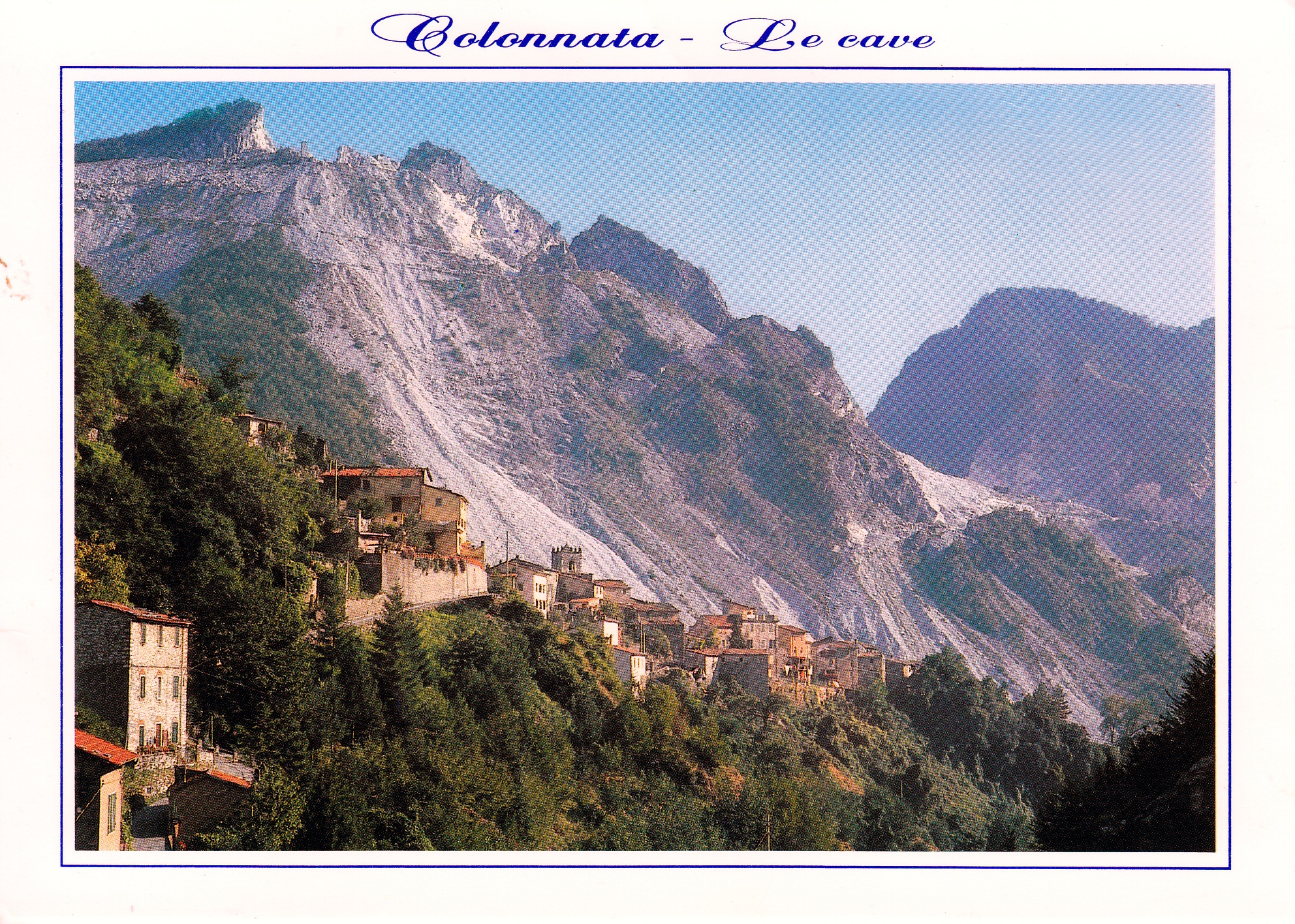 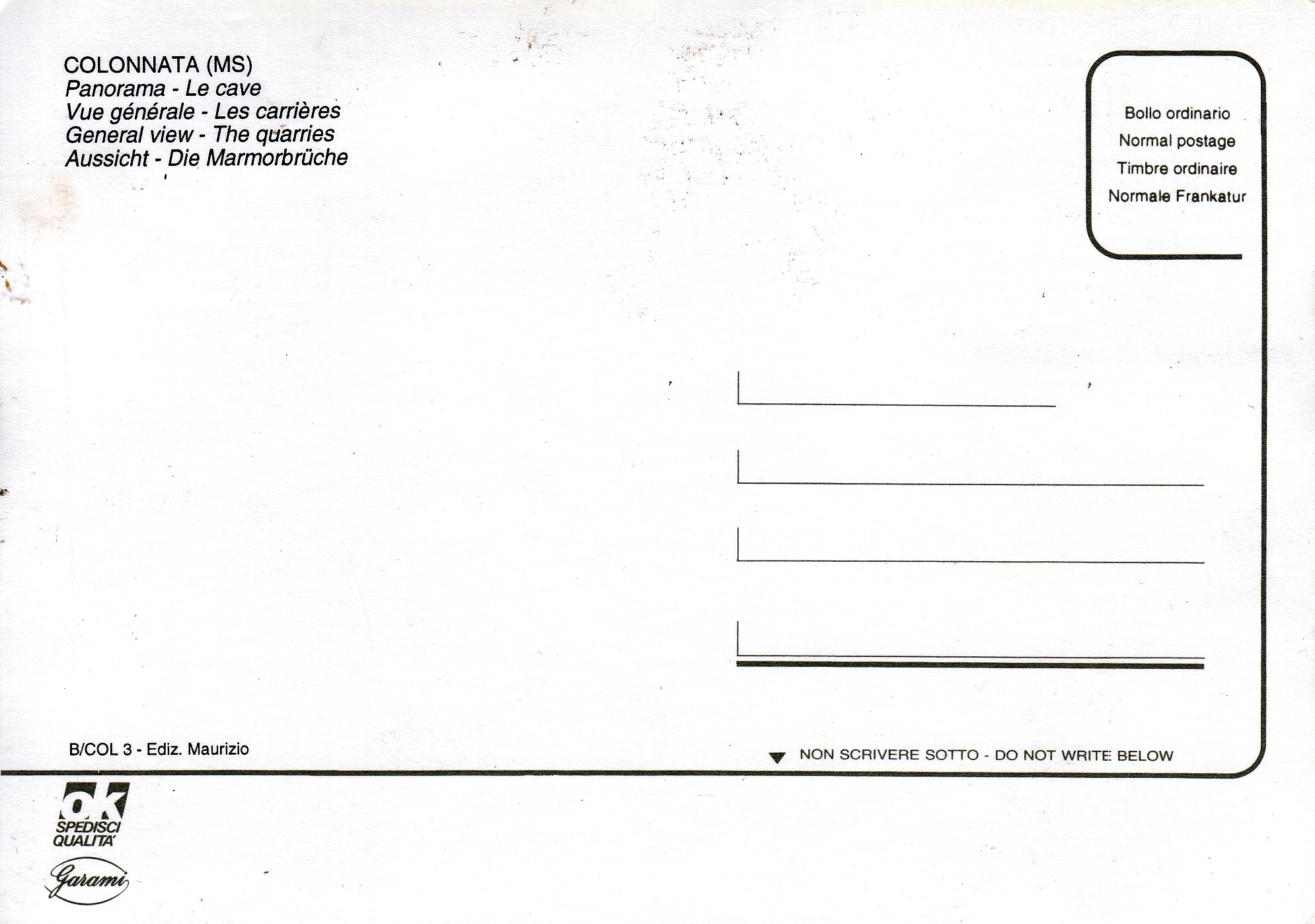 